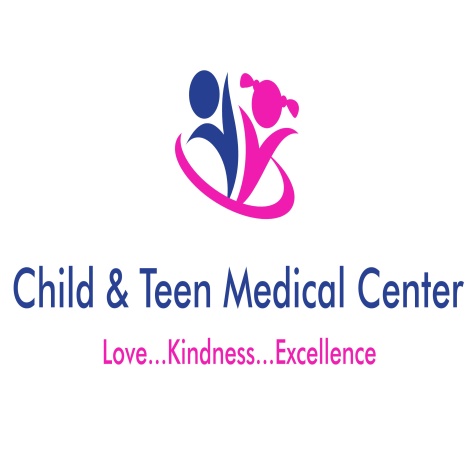 EAR PIERCING AFTERCARE INSTRUCTIONS763-333-7733 24-hour access to careFAX:763-333-7711childandteenmedicalcenter.cominfo@childandteenmedicalcenter.comLOCATIONS:Blaine:11107 Ulysses Street NE, Suite 100Blaine, MN 55434Fridley:7225 University Ave NEFridley, MN 55432PROVIDERS:Kaylee Adams, CNPJennifer Benton, CNPCatherine Chang, MD John Hollerud, MDJennifer Rousseau, MDStephen Sitrin, MDBenjamin Williams, CNP Molly Wirtz, CNPIMPORTANT TO KNOW:Never touch the newly pierced ears with unclean handsWash the newly pierced ears (on both sides) thoroughly twice daily.  Do not remove the earrings.When showering/washing hair, use liquid soap and rinse thoroughly with clean running water.  Dry with Kleenex or Q-tip.Supplementary cleansing is done with aftercare swabs/solution given by the clinic.  This solution is meant to clean between the ear and earring backs.  Allow to air dryNote! Do not clean with alcoholMake sure that the area around the holes is kept clean, dry, and airy at all timesTake extra care when you are putting on/pulling off clothing over your head, to prevent the earrings from getting caught.Bathing in a swimming pool, lake, or sea: wait as long as possible after the piercing and avoid keeping your head under water.  When you come out of the water, cleanse with liquid soap or aftercare solution.After approximately 6 weeks, you can remove the earrings permanently and change them to new earrings.With one hand, take hold of the jewelry part(front) of the ear-piercing earring.  On the other hand, wriggle the earring back, back and forth, until it loosens.  Carefully remove the ear-piercing earrings and put in new, clean earrings.It takes up to a year before the holes are completely healed.  Always wear earrings.  If you go without, the holes can shrink and/or close completely.Take extra care when changing earrings, making sure hands and earrings are clean.  Do not place the backs of the earrings too tight against the back of the ear.The risk of developing a contact allergy is at its greatest during the first year.  Be sure to wear safe earrings during this time.WHen to call the clinic:Redness and/or swelling and/or pain and/or rashes are indicative of a possible infection; remove the earring and cleanse.  If no improvement the next day, be sure to call the office at 763-333-7733.